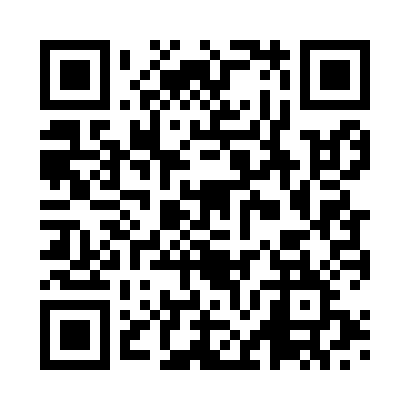 Prayer times for Munger, Bihar, IndiaWed 1 May 2024 - Fri 31 May 2024High Latitude Method: One Seventh RulePrayer Calculation Method: University of Islamic SciencesAsar Calculation Method: HanafiPrayer times provided by https://www.salahtimes.comDateDayFajrSunriseDhuhrAsrMaghribIsha1Wed3:465:0811:414:196:157:372Thu3:455:0711:414:206:157:383Fri3:445:0611:414:206:167:394Sat3:435:0611:414:206:167:395Sun3:425:0511:414:206:177:406Mon3:415:0411:414:206:177:417Tue3:405:0411:414:206:187:418Wed3:395:0311:414:206:197:429Thu3:395:0211:414:216:197:4310Fri3:385:0211:414:216:207:4411Sat3:375:0111:414:216:207:4412Sun3:365:0111:414:216:217:4513Mon3:355:0011:404:216:217:4614Tue3:355:0011:414:216:227:4715Wed3:344:5911:414:226:227:4716Thu3:334:5911:414:226:237:4817Fri3:334:5811:414:226:237:4918Sat3:324:5811:414:226:247:5019Sun3:314:5711:414:226:247:5020Mon3:314:5711:414:236:257:5121Tue3:304:5611:414:236:257:5222Wed3:304:5611:414:236:267:5223Thu3:294:5611:414:236:267:5324Fri3:294:5511:414:236:277:5425Sat3:284:5511:414:246:277:5426Sun3:284:5511:414:246:287:5527Mon3:274:5511:414:246:287:5628Tue3:274:5411:414:246:297:5629Wed3:264:5411:424:246:297:5730Thu3:264:5411:424:256:307:5831Fri3:264:5411:424:256:307:58